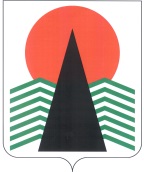 АДМИНИСТРАЦИЯ  НЕФТЕЮГАНСКОГО  РАЙОНАпостановлениег.НефтеюганскО закреплении муниципальных образовательных организаций за конкретными территориями Нефтеюганского района на 2019 годВ соответствии с подпунктом 6 пункта 1 статьи 9 Федерального закона 
от 29.12.2012 № 273-ФЗ «Об образовании в Российской Федерации», приказами Министерства образования и науки Российской Федерации от 22.01.2014 № 32 
«Об утверждении Порядка приёма граждан на обучение по образовательным программам начального общего, основного общего и среднего общего образования», от 08.04.2014 № 293 «Об утверждении Порядка приёма на обучение 
по образовательным программам дошкольного образования», постановлением Правительства Ханты-Мансийского автономного округа – Югры от 09.08.2013 
№ 303-п «О порядке организации индивидуального отбора при приеме либо переводе в государственные и муниципальные образовательные организации для получения основного общего и среднего общего образования с углубленным изучением отдельных учебных предметов или для профильного обучения», подпунктом 5.1 части 5 статьи 38 Устава муниципального образования Нефтеюганский район, в целях обеспечения приёма в муниципальные образовательные организации граждан, проживающих на территории Нефтеюганского района,  п о с т а н о в л я ю:Закрепить муниципальные образовательные организации за конкретными территориями Нефтеюганского района на 2019 год (приложение).Департаменту образования и молодежной политики Нефтеюганского района (Котова Н.В.) обеспечить доведение настоящего постановления до руководителей подведомственных муниципальных общеобразовательных организаций. Настоящее постановление подлежит опубликованию в газете «Югорское обозрение» и размещению на официальном сайте органов местного самоуправления Нефтеюганского района.Признать утратившим силу постановление администрации Нефтеюганского района от 09.01.2018 № 13-па «О закреплении муниципальных образовательных организаций за конкретными территориями Нефтеюганского района на 2018 год».Контроль за выполнением постановления возложить на заместителя главы Нефтеюганского района Михалева В.Г.Исполняющий обязанности Главы района							С.А.КудашкинПриложение к постановлению администрации Нефтеюганского районаот 09.01.2019 № 6-паМуниципальные образовательные организации, закреплённые 
за конкретными территориями Нефтеюганского района,на 2019 год09.01.2019№ 6-па№ 6-па№п/пНаименованиеобразовательного учрежденияНаименование территории, закреплённой за муниципальной образовательной организацией123Дошкольное  образованиеДошкольное  образованиеНефтеюганское районное муниципальное дошкольное образовательное бюджетное учреждение «Центр развития ребенка – детский сад «Теремок» гп.Пойковскиймикрорайон 2 (все дома)ПССУСМУ-5База БСБ (все дома)ВПЧ – 10ГеофизиковПДРСУ (все дома)СУ – 10 (все дома)СУ – 11 (все дома)СУ – 905 (все дома)СУБРРусакулицы: Геологов, пер. Геологов, Салымская, Лесная, Береговая, МагистральнаяНефтеюганское районное муниципальное дошкольное образовательное бюджетное учреждение «Детский сад «Солнышко» гп.Пойковскиймикрорайон 3 (дома 62, 68а, 72, 73, 86, 87, 95, 97, 98, 99, 100, 101, 107, 109, 111, 119, 120, 123) микрорайон 3-а (дома 10/11, 13/14)микрорайон 4 (дома 6, 10, 11, 12)микрорайон 5 (все дома)Нефтеюганское районное муниципальное дошкольное образовательное бюджетное учреждение «Детский сад комбинированного вида «Капелька» гп.Пойковскиймикрорайон 3 (дома 1, 2, 3, 4, 5, 6, 7, 8, 9, 11, 12, 13, 14, 17, 18, 19, 20, 21, 23, 24, 25, 26, 27, 28, 29, 31, 32, 35, 36, 37, 38, 39, 40, 41, 42, 43, 46, 48, 50, 52, 54, 56а, 58, 58/1)улицы: Медвежатник, Шестая (все дома)Нефтеюганское районное муниципальное дошкольное образовательное бюджетное учреждение «Центр развития ребенка – детский сад «Родничок» гп.Пойковскиймикрорайон 1 (все дома)Коржавино (все дома)Нефтеюганское районное муниципальное бюджетное дошкольное образовательное учреждение «Детский сад «В гостях у сказки» гп.Пойковскийулицы: Строительная, Солнечная, Автомобилистов (все дома)микрорайон 3 (дома 30, 33, 34)Нефтеюганское районное муниципальное дошкольное образовательное бюджетное учреждение «Детский сад «Лесовичок» гп.Пойковскиймикрорайон Дорожник (все дома)микрорайон 7а (все дома)микрорайон 8 (все дома)улицы: Байкальская, Бамовская, Березовая, Энтузиастов (все дома)Нефтеюганское районное муниципальное бюджетное дошкольное образовательное учреждение «Детский сад «Жемчужинка» гп.Пойковскиймикрорайон 7 (все дома) микрорайон 4 (дома 1, 2, 3, 4, 7, 8, 9, 18, 20, 22, 23, 24, 27)микрорайон 6: улица Спортивная, Транспортников, Мира (все дома)Нефтеюганское районное муниципальное дошкольное образовательное бюджетное учреждение «Детский сад «Буратино» сп.Каркатеевы (все дома)база отдыха «Сказка»Нефтеюганское районное муниципальное дошкольное образовательное бюджетное учреждение «Детский сад «Медвежонок» с.Чеускино (все дома)Нефтеюганское районное муниципальное дошкольное образовательное бюджетное учреждение «Детский сад «Ручеек»сп.Сингапай (все дома)мкр.Усть-БалыкМТФ «Надежда»Нефтеюганское районное муниципальное дошкольное образовательное бюджетное учреждение «Центр развития ребенка – детский сад «Улыбка» сп.Салыммикрорайон 2улицы: 45 лет Победы, 55 лет Победы, Звёздная, Еловая, Высокая, Болотная, Центральная, Комсомольская, Лесная, Таёжная, Мира, Молодёжная, Набережная, Нагорная, Новая, Приозёрная, Речная, Строителей, Школьная, КС-6 (Самсоновка), Привокзальная; Дорожников; Юбилейная; Северная; Спортивная; Майская; Садовая; Южная; Новоселов; Территория ПЧ-29 
и почты; Зеленая, Кедроваяп.Сивыс-Ях (все дома)юрты Павловы, юрты Пунси, юрты Владимирские, юрты Петровы, юрты Даниловы, юрты Степановы, юрты Федосьины, юрты Самсоновские, юрты Лазаревы, юрты Варварины, юрты Даниловы-летние, юрты Алексеевы, юрты ВагликНефтеюганское районное муниципальное дошкольное образовательное бюджетное учреждение «Детский сад «Солнышко» сп.Сентябрьский (все дома)Нефтеюганское районное муниципальное дошкольное образовательное бюджетное учреждение «Детский сад «Морошка» сп.Куть-Ях (все дома)Нефтеюганское районное муниципальное общеобразовательное бюджетное учреждение «Лемпинская средняя общеобразовательная школа»сп.Лемпино (все дома)Нефтеюганское районное муниципальное общеобразовательное бюджетное учреждение «Сингапайская средняя общеобразовательная школа»сп.Сингапай (все дома)мкр.Усть-БалыкМТФ «Надежда»Нефтеюганское районное муниципальное общеобразовательное бюджетное учреждение «Усть-Юганская средняя общеобразовательная школа»сп.Усть-Юган (все дома)Нефтеюганское районное муниципальное общеобразовательное бюджетное учреждение «Обь-Юганская средняя общеобразовательная школа»п.Юганская Обь (все дома)Нефтеюганское районное муниципальное общеобразовательное бюджетное учреждение «Сентябрьская средняя общеобразовательная школа»п.КС-5 (все дома)Начальное общее, основное общее и среднее общее образованиеНачальное общее, основное общее и среднее общее образованиеМуниципальное общеобразовательное бюджетное учреждение «Средняя общеобразовательная школа №1» пгт.Пойковскийгп.Пойковскиймикрорайоны 2, 4 (все дома)микрорайон 3-а (13/14, 10/11)База БСБ (все дома)СУ-10 (все дома)СУБРРусакмикрорайон 6: Березовая, Спортивная, Мира,Транспортников, Энтузиастов (все дома) Приём в классы для получения основного общего и среднего общего образования 
с углубленным изучением отдельных учебных предметов или для профильного обучения осуществляется 
для обучающихся, проживающих 
на всей территории гп.Пойковский 
в соответствии с Правилами организации индивидуального отбора при приёме 
либо переводеНефтеюганское районное муниципальное общеобразовательное бюджетное учреждение «Пойковская средняя общеобразовательная школа №2» гп.Пойковскиймикрорайон 1 (все дома)микрорайон 3 (дома № 1, 2, 3, 4, 7, 25, 26, 27, 58, 58/1 62, 68а); Коржавино (все дома); улицы: Строительная, Солнечная, Автомобилистов (все дома)Приём для получения среднего общего образования в классы профильного обучения осуществляется 
для обучающихся, проживающих 
на всей территории гп.Пойковский 
в соответствии с Правилами организации индивидуального отбора при приёме 
либо переводеМуниципальное общеобразовательное бюджетное учреждение «Средняя общеобразовательная школа №4» пгт.Пойковскийгп.Пойковскиймикрорайон 3 (дома № 5, 6, 8, 9, 11, 12, 13, 14, 15, 16, 17, 18, 19, 20, 21, 22, 23, 24, 28, 29, 30, 31, 32, 33, 34, 35, 36, 37, 38, 39, 40, 41, 42, 43, 45, 46, 48, 48 а,49, 50, 52, 53, 54, 55, 56 а, 73, 86, 87, 95, 97, 98, 99, 100, 101, 107, 109, 111, 119, 120, 123); микрорайон 3 (дома № 109, 111);микрорайон 5, 7, 7А, 8 (все дома);улицы: Байкальская, Бамовская, Магистральная, Дорожник, Шестая, Медвежатник (все дома), Геологов, пер. Геологов, Салымская, Лесная, Береговая (все дома), ПССУ, СМУ-5, ВПЧ-10, Геофизиков, ПДРСУ (все дома), СУ-11 (все дома), СУ-905 (все дома)Приём в кадетские классы осуществляется для обучающихся, проживающих на всей территории гп.ПойковскийНефтеюганское районное муниципальное общеобразовательное бюджетное учреждение «Салымская средняя общеобразовательная школа №1»сп.Салыммикрорайон 2улицы: 45 лет Победы, 55 лет Победы, Звёздная, Еловая, Высокая, Болотная, Центральная, Комсомольская, Лесная, Таёжная, Мира, Молодёжная, Набережная, Нагорная, Новая, Приозёрная, Речная, Строителей, Школьная, юрты Павловы, юрты Пунси, юрты Владимирские, юрты Петровы, юрты Даниловы, юрты Степановы, юрты Федосьины, юрты Самсоновские, юрты Лазаревы, юрты Варварины, юрты Даниловы-летние, юрты Алексеевы, юрты Ваглик, ул.Кедровая, ЗеленаяКС-6 (Самсоновка) (все дома)п.Сивыс-Ях (все дома)Нефтеюганское районное муниципальное общеобразовательное бюджетное учреждение «Салымская средняя общеобразовательная школа №2»сп.Салымулицы: Привокзальная;Дорожников;Юбилейная; Северная;Спортивная; Майская;Садовая; Южная;Новоселов; ПЧ-29; СОТ «Боровое»Нефтеюганское районное муниципальное общеобразовательное бюджетное учреждение «Лемпинская средняя общеобразовательная школа»сп.Лемпино (все дома)Нефтеюганское районное муниципальное общеобразовательное бюджетное учреждение «Каркатеевская средняя общеобразовательная школа»сп.Каркатеевы (все дома),база отдыха «Сказка»Нефтеюганское районное муниципальное общеобразовательное бюджетное учреждение «Чеускинская средняя общеобразовательная школа»с.Чеускино (все дома)Нефтеюганское районное муниципальное общеобразовательное бюджетное учреждение «Сингапайская средняя общеобразовательная школа»сп.Сингапаймкр.Усть-БалыкМТФ «Надежда»Нефтеюганское районное муниципальное общеобразовательное бюджетное учреждение «Обь-Юганская средняя общеобразовательная школа»п.Юганская Обь (все дома)Нефтеюганское районное муниципальное общеобразовательное бюджетное учреждение «Усть-Юганская средняя общеобразовательная школа»сп.Усть-Юган(все дома)Нефтеюганское районное муниципальное общеобразовательное бюджетное учреждение «Сентябрьская средняя общеобразовательная школа»сп.Сентябрьский (все дома),п.КС-5(все дома)Нефтеюганское районное муниципальное общеобразовательное бюджетное учреждение «Куть-Яхская средняя общеобразовательная школа»сп.Куть-Ях (все дома)